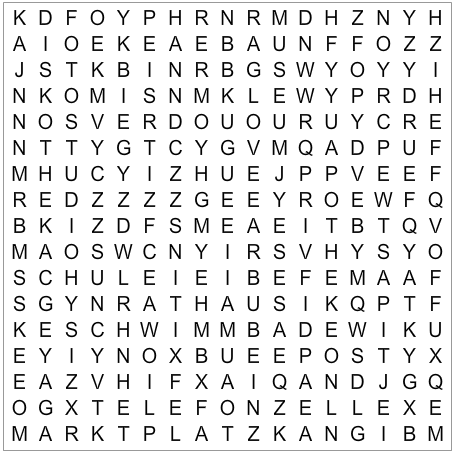 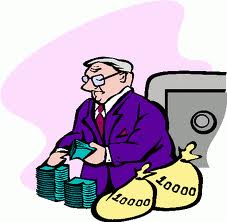 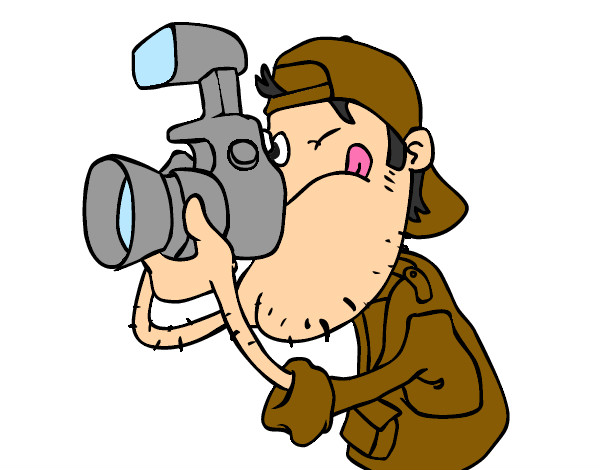 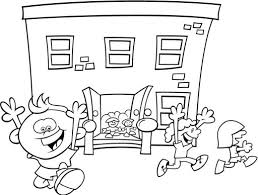 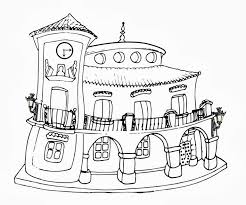 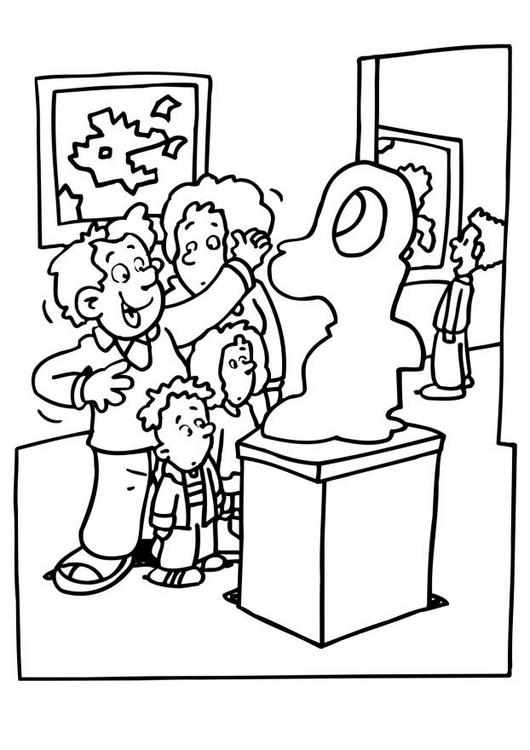 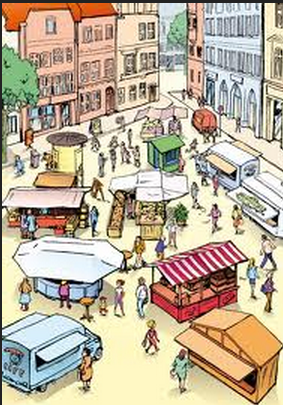 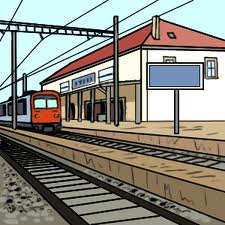 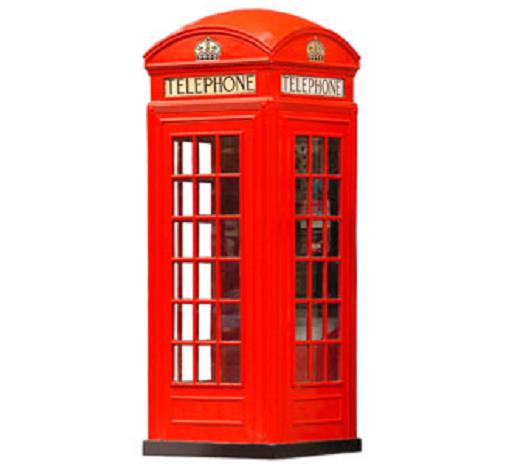 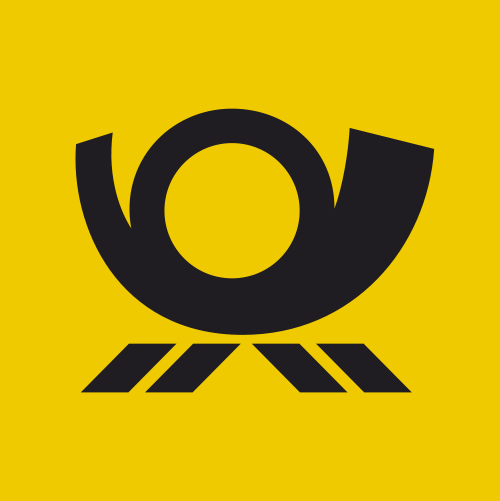 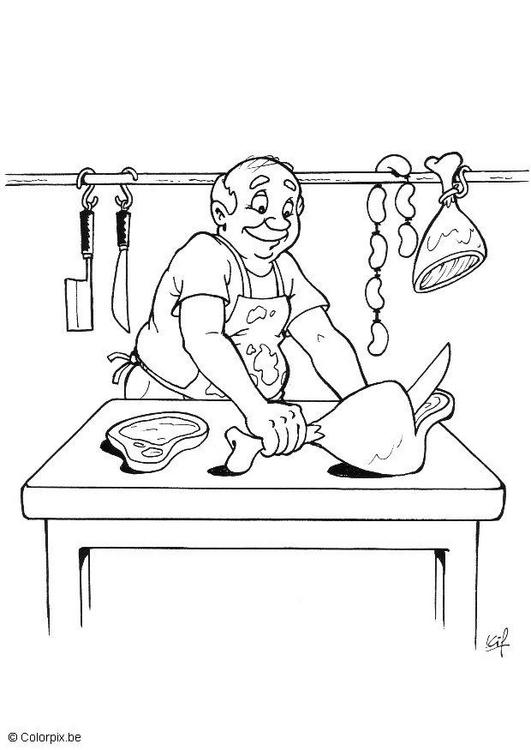 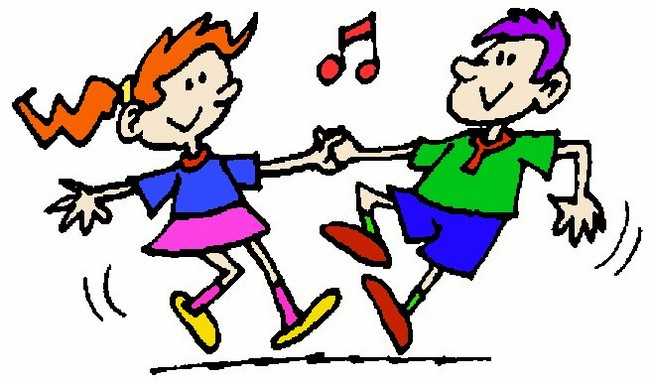 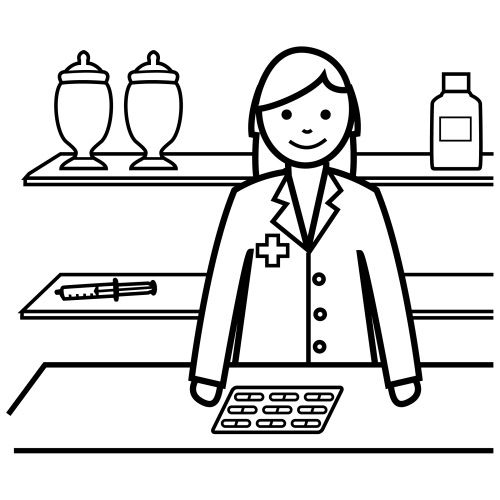 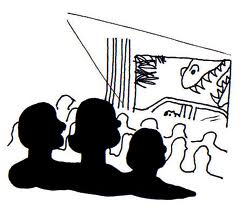 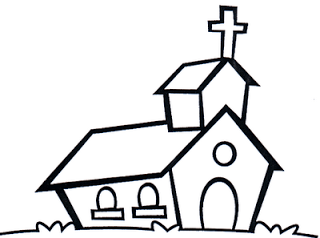 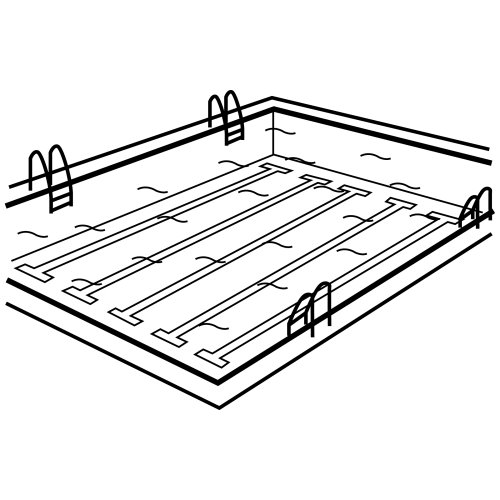 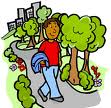 L      Lösung: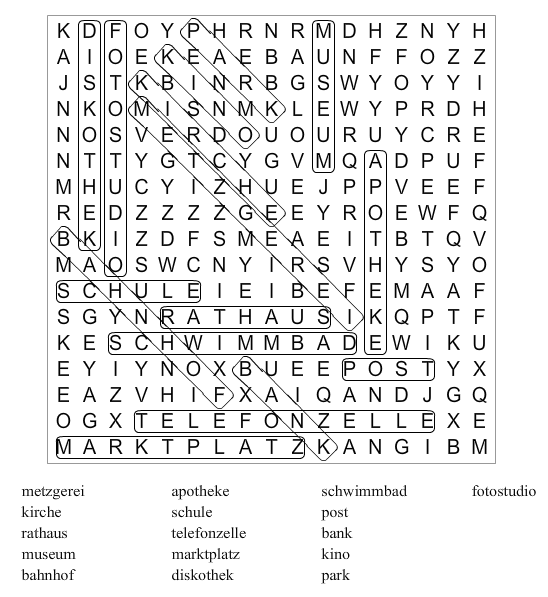 